Lijst van besluiten van   van AGENDAProvincie OOST-VLAANDERENArrondissement OUDENAARDE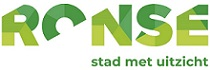 